Mandat de Prélèvement SEPARéférence unique du mandat_ _ _ _ _ _ _ _ _ _ _ _ _ _ _ _ _ _ _ _ _ _ _ _ _ _ _ _ _ _ _ _ _Mandat de Prélèvement SEPARéférence unique du mandat_ _ _ _ _ _ _ _ _ _ _ _ _ _ _ _ _ _ _ _ _ _ _ _ _ _ _ _ _ _ _ _ _Mandat de Prélèvement SEPARéférence unique du mandat_ _ _ _ _ _ _ _ _ _ _ _ _ _ _ _ _ _ _ _ _ _ _ _ _ _ _ _ _ _ _ _ _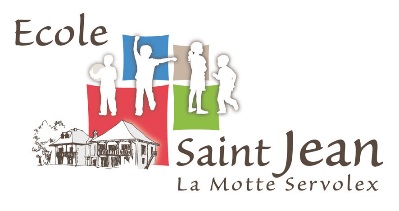 En signant ce formulaire de mandat, vous autorisez (A) L’Ecole Saint Jean à envoyer des instructions à votre banque pour débiter votre compte, et (B) votre banque à débiter votre compte conformément aux instructions de L’Ecole Saint Jean. Vous bénéficiez du droit d’être remboursé par votre banque selon les conditions décrites dans la convention que vous avez passée avec elle. Une demande de remboursement doit être présentée :- dans les 8 semaines suivant la date de débit de votre compte pour un prélèvement autorisé, - sans tarder et au plus tard dans les 13 mois en cas de prélèvement non autorisé.En signant ce formulaire de mandat, vous autorisez (A) L’Ecole Saint Jean à envoyer des instructions à votre banque pour débiter votre compte, et (B) votre banque à débiter votre compte conformément aux instructions de L’Ecole Saint Jean. Vous bénéficiez du droit d’être remboursé par votre banque selon les conditions décrites dans la convention que vous avez passée avec elle. Une demande de remboursement doit être présentée :- dans les 8 semaines suivant la date de débit de votre compte pour un prélèvement autorisé, - sans tarder et au plus tard dans les 13 mois en cas de prélèvement non autorisé.En signant ce formulaire de mandat, vous autorisez (A) L’Ecole Saint Jean à envoyer des instructions à votre banque pour débiter votre compte, et (B) votre banque à débiter votre compte conformément aux instructions de L’Ecole Saint Jean. Vous bénéficiez du droit d’être remboursé par votre banque selon les conditions décrites dans la convention que vous avez passée avec elle. Une demande de remboursement doit être présentée :- dans les 8 semaines suivant la date de débit de votre compte pour un prélèvement autorisé, - sans tarder et au plus tard dans les 13 mois en cas de prélèvement non autorisé.En signant ce formulaire de mandat, vous autorisez (A) L’Ecole Saint Jean à envoyer des instructions à votre banque pour débiter votre compte, et (B) votre banque à débiter votre compte conformément aux instructions de L’Ecole Saint Jean. Vous bénéficiez du droit d’être remboursé par votre banque selon les conditions décrites dans la convention que vous avez passée avec elle. Une demande de remboursement doit être présentée :- dans les 8 semaines suivant la date de débit de votre compte pour un prélèvement autorisé, - sans tarder et au plus tard dans les 13 mois en cas de prélèvement non autorisé.Veuillez compléter les champs marqués *Votre Nom      *	1                                 Nom / Prénoms du débiteurVotre adresse *	2                                Numéro et nom de la rue                       Code Postal* [_][_][_][_][_]  Ville……………………………………………………..	3                       Pays	4Les coordonnées de votre compte*                                Numéro d’identification international du compte bancaire - IBAN (International Bank Account Number) *                       [_][_][_][_]  [_][_][_][_]  [_][_][_][_]  [_][_][_][_]  [_][_][_][_]  [_][_][_][_]  [_][_][_]	5                               Code international d’identification de votre banque - BIC (Bank Identifier Code)                       [_][_][_][_][_][_][_][_][_][_][_]  	6Créancier        Ecole Saint Jean La Motte Servolex 	7                                Numéro ICS FR21ZZZ492392	8                                661 Avenue Charles Albert	9                              73290  La Motte-Servolex ……………………………………..	10                       France	11Type de paiement :*  Paiement récurrent / répétitif    Paiement ponctuel 	12Signé à          * ………………………………………… …………….. (1) le	13                                Lieu                                                                                     Date : jj/mm/aaaa(1) Cette ligne a une longueur maximum de 35 caractèresVeuillez compléter les champs marqués *Votre Nom      *	1                                 Nom / Prénoms du débiteurVotre adresse *	2                                Numéro et nom de la rue                       Code Postal* [_][_][_][_][_]  Ville……………………………………………………..	3                       Pays	4Les coordonnées de votre compte*                                Numéro d’identification international du compte bancaire - IBAN (International Bank Account Number) *                       [_][_][_][_]  [_][_][_][_]  [_][_][_][_]  [_][_][_][_]  [_][_][_][_]  [_][_][_][_]  [_][_][_]	5                               Code international d’identification de votre banque - BIC (Bank Identifier Code)                       [_][_][_][_][_][_][_][_][_][_][_]  	6Créancier        Ecole Saint Jean La Motte Servolex 	7                                Numéro ICS FR21ZZZ492392	8                                661 Avenue Charles Albert	9                              73290  La Motte-Servolex ……………………………………..	10                       France	11Type de paiement :*  Paiement récurrent / répétitif    Paiement ponctuel 	12Signé à          * ………………………………………… …………….. (1) le	13                                Lieu                                                                                     Date : jj/mm/aaaa(1) Cette ligne a une longueur maximum de 35 caractèresVeuillez compléter les champs marqués *Votre Nom      *	1                                 Nom / Prénoms du débiteurVotre adresse *	2                                Numéro et nom de la rue                       Code Postal* [_][_][_][_][_]  Ville……………………………………………………..	3                       Pays	4Les coordonnées de votre compte*                                Numéro d’identification international du compte bancaire - IBAN (International Bank Account Number) *                       [_][_][_][_]  [_][_][_][_]  [_][_][_][_]  [_][_][_][_]  [_][_][_][_]  [_][_][_][_]  [_][_][_]	5                               Code international d’identification de votre banque - BIC (Bank Identifier Code)                       [_][_][_][_][_][_][_][_][_][_][_]  	6Créancier        Ecole Saint Jean La Motte Servolex 	7                                Numéro ICS FR21ZZZ492392	8                                661 Avenue Charles Albert	9                              73290  La Motte-Servolex ……………………………………..	10                       France	11Type de paiement :*  Paiement récurrent / répétitif    Paiement ponctuel 	12Signé à          * ………………………………………… …………….. (1) le	13                                Lieu                                                                                     Date : jj/mm/aaaa(1) Cette ligne a une longueur maximum de 35 caractèresVeuillez compléter les champs marqués *Votre Nom      *	1                                 Nom / Prénoms du débiteurVotre adresse *	2                                Numéro et nom de la rue                       Code Postal* [_][_][_][_][_]  Ville……………………………………………………..	3                       Pays	4Les coordonnées de votre compte*                                Numéro d’identification international du compte bancaire - IBAN (International Bank Account Number) *                       [_][_][_][_]  [_][_][_][_]  [_][_][_][_]  [_][_][_][_]  [_][_][_][_]  [_][_][_][_]  [_][_][_]	5                               Code international d’identification de votre banque - BIC (Bank Identifier Code)                       [_][_][_][_][_][_][_][_][_][_][_]  	6Créancier        Ecole Saint Jean La Motte Servolex 	7                                Numéro ICS FR21ZZZ492392	8                                661 Avenue Charles Albert	9                              73290  La Motte-Servolex ……………………………………..	10                       France	11Type de paiement :*  Paiement récurrent / répétitif    Paiement ponctuel 	12Signé à          * ………………………………………… …………….. (1) le	13                                Lieu                                                                                     Date : jj/mm/aaaa(1) Cette ligne a une longueur maximum de 35 caractèresSignature(s)  Veuillez signer ici Veuillez signer ici Veuillez signer ici Note : Vos droits concernant le présent mandat sont expliqués dans un document que vous pouvez obtenir auprès de votre banque.Note : Vos droits concernant le présent mandat sont expliqués dans un document que vous pouvez obtenir auprès de votre banque.Note : Vos droits concernant le présent mandat sont expliqués dans un document que vous pouvez obtenir auprès de votre banque.Note : Vos droits concernant le présent mandat sont expliqués dans un document que vous pouvez obtenir auprès de votre banque.Informations relatives au contrat entre le créancier et le débiteur - fournies seulement à titre indicatif.Code identifiant du débiteur	14                                                           Indiquer ici tout code que vous souhaitez voir restitué par votre banque Tiers débiteur pour le compte duquel le paiement est effectué (si différent du débiteurlui-même)       	15Nom du tiers débiteur : si votre paiement concerne un accord passé entre L’Ecole Saint Jean et un tiers(par exemple, vous payez la facture d’une autre personne), veuillez indiquer ici son nom. Si vous payez pour votre propre compte, ne pas remplir.                              	16                               Code identifiant du tiers débiteur                      	17                               Nom du tiers créancier : le créancier doit compléter cette section s’il remet des prélèvements pour le compte d’un tiers.                      	18                               Code identifiant du tiers créancierContrat concerné	19                               Numéro d’identification du contrat                      	20                               Description du contratInformations relatives au contrat entre le créancier et le débiteur - fournies seulement à titre indicatif.Code identifiant du débiteur	14                                                           Indiquer ici tout code que vous souhaitez voir restitué par votre banque Tiers débiteur pour le compte duquel le paiement est effectué (si différent du débiteurlui-même)       	15Nom du tiers débiteur : si votre paiement concerne un accord passé entre L’Ecole Saint Jean et un tiers(par exemple, vous payez la facture d’une autre personne), veuillez indiquer ici son nom. Si vous payez pour votre propre compte, ne pas remplir.                              	16                               Code identifiant du tiers débiteur                      	17                               Nom du tiers créancier : le créancier doit compléter cette section s’il remet des prélèvements pour le compte d’un tiers.                      	18                               Code identifiant du tiers créancierContrat concerné	19                               Numéro d’identification du contrat                      	20                               Description du contratInformations relatives au contrat entre le créancier et le débiteur - fournies seulement à titre indicatif.Code identifiant du débiteur	14                                                           Indiquer ici tout code que vous souhaitez voir restitué par votre banque Tiers débiteur pour le compte duquel le paiement est effectué (si différent du débiteurlui-même)       	15Nom du tiers débiteur : si votre paiement concerne un accord passé entre L’Ecole Saint Jean et un tiers(par exemple, vous payez la facture d’une autre personne), veuillez indiquer ici son nom. Si vous payez pour votre propre compte, ne pas remplir.                              	16                               Code identifiant du tiers débiteur                      	17                               Nom du tiers créancier : le créancier doit compléter cette section s’il remet des prélèvements pour le compte d’un tiers.                      	18                               Code identifiant du tiers créancierContrat concerné	19                               Numéro d’identification du contrat                      	20                               Description du contratInformations relatives au contrat entre le créancier et le débiteur - fournies seulement à titre indicatif.Code identifiant du débiteur	14                                                           Indiquer ici tout code que vous souhaitez voir restitué par votre banque Tiers débiteur pour le compte duquel le paiement est effectué (si différent du débiteurlui-même)       	15Nom du tiers débiteur : si votre paiement concerne un accord passé entre L’Ecole Saint Jean et un tiers(par exemple, vous payez la facture d’une autre personne), veuillez indiquer ici son nom. Si vous payez pour votre propre compte, ne pas remplir.                              	16                               Code identifiant du tiers débiteur                      	17                               Nom du tiers créancier : le créancier doit compléter cette section s’il remet des prélèvements pour le compte d’un tiers.                      	18                               Code identifiant du tiers créancierContrat concerné	19                               Numéro d’identification du contrat                      	20                               Description du contratA retourner à Ecole Saint Jean661 Avenue Charles Albert73290 La Motte-ServolexA retourner à Ecole Saint Jean661 Avenue Charles Albert73290 La Motte-ServolexZone réservée à l’usage exclusif du créancierZone réservée à l’usage exclusif du créancier